Microsoft Word 2010Übung 1: Textverarbeitung mit einfacher FormatierungLösung:BurgenlandDas Burgenland ist ein Land im Osten von Österreich. Landeshauptstadt ist Eisenstadt. Von den neun Bundesländern Österreichs ist es das östlichste und gemessen an seiner Einwohnerzahl kleinste. Das Gebiet gehörte einst zum Königreich Ungarn.VorarlbergVorarlberg ist ein Bundesland im Westen der Republik Österreich. Die Landeshauptstadt ist Bregenz. Im lokalen Dialekt auch Ländle genannt, ist es das westlichste und flächen- wie bevölkerungsmäßig zweitkleinste Bundesland Österreichs.(Quelle: Wikipedia)Vorgehensweise:1. Schreiben Sie unten stehenden Text zuerst ohne Formatierung ab.BurgenlandDas Burgenland ist ein Land im Osten von Österreich. Landeshauptstadt ist Eisenstadt. Von den neun Bundesländern Österreichs ist es das östlichste und gemessen an seiner Einwohnerzahl kleinste. Das Gebiet gehörte einst zum Königreich Ungarn.VorarlbergVorarlberg ist ein Bundesland im Westen der Republik Österreich. Die Landeshauptstadt ist Bregenz. Im lokalen Dialekt auch Ländle genannt, ist es das westlichste und flächen- wie bevölkerungsmäßig zweitkleinste Bundesland Österreichs.(Quelle: Wikipedia)2. Speichern Sie das Word-Dokument unter dem Namen Textverarbeitung auf dem Desktop.Das Speichern Ihres Dokuments erfolgt über das Register DATEI im DATEI-Menü. Drücken Sie hier bitte den Befehl SPEICHERN UNTER.Wählen Sie im Fenster SPEICHERN UNTER den Speicherort DESKTOP aus.Geben Sie dann den Dokumentennamen Textverarbeitung im Feld DATEINAME: einen.Klicken Sie folgend auf die Schaltfläche SPEICHERN.3. Formatieren Sie die zwei Überschriften wie folgt:Schriftart: ArialSchriftschnitt: fettSchriftgrad: 11Markieren Sie zuerst das Wort Burgenland mit einem Doppelklick der linken Maustaste.Halten Sie die Strg-Taste gedrückt und markieren Sie auch das Wort Vorarlberg mit einem Doppelklick der linken Maustaste.Lassen Sie die Strg-Taste wieder los.Wählen Sie im Register START in der Gruppe SCHRIFTART unter SCHRIFTART die Schrift ARIAL.Drücken Sie im Register START in der Gruppe SCHRIFTART folgend die Schaltfläche FETT					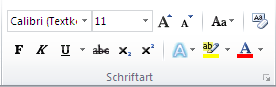 Wählen Sie im Register START in der Gruppe SCHRIFTART unter SCHRIFTGRAD die Zahl 11.4. Formatieren Sie die einzelnen Absätze wie folgt:BlocksatzSchriftart: Times New RomanSchriftgrad: 10Markieren Sie den ersten Absatz mit einem Doppelklick links neben diesem Absatz.Halten Sie die Strg-Taste gedrückt und Markieren Sie den zweiten Absatz mit einem Doppelklick links neben diesem Absatz. Lassen Sie die Strg-Taste wieder los.Drücken Sie im Register START in der Gruppe ABSATZ die Schaltfläche BLOCKSATZ. Wählen Sie im Register START in der Gruppe SCHRIFTART unter SCHRIFTART die Schrift Times New Roman.Wählen Sie im Register START in der Gruppe SCHRIFTART unter SCHRIFTGRAD die Zahl 10.5. Formatieren Sie die Quellenangabe wie folgt:Schriftart: Times New RomanSchriftgrad: 8Markieren Sie (Quelle: Wikipedia).Wählen Sie im Register START in der Gruppe SCHRIFTART unter SCHRIFTART die Schrift Times New Roman.Wählen Sie im Register START in der Gruppe SCHRIFTART unter SCHRIFTGRAD die Zahl 8.6. Heben Sie einzelne Wörter durch die Zeichenformate fett, kursiv und unterstrichen hervor.Halten Sie die Strg-Taste gedrückt und markieren Sie alle Wörter die mit dem Zeichenformat fett formatiert werden sollen. Lassen Sie die Strg-Taste wieder los.Drücken Sie im Register START in der Gruppe SCHRIFTART die Schaltfläche FETT	Halten Sie die Strg-Taste gedrückt und markieren Sie alle Wörter die mit dem Zeichenformat kursiv formatiert werden sollen. Lassen Sie die Strg-Taste wieder los.Drücken Sie im Register START in der Gruppe SCHRIFTART die Schaltfläche KURSIVHalten Sie die Strg-Taste gedrückt und markieren Sie alle Wörter die mit dem Zeichenformat unterstrichen formatiert werden sollen.Lassen Sie die Strg-Taste wieder los.Drücken Sie im Register START in Gruppe SCHRIFTART die Schaltfläche UNTERSTRICHEN